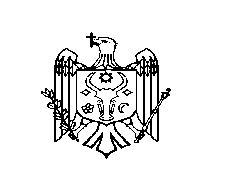 DECIZIE nr. 7/10din 19 decembrie 2019 Cu privire la evaluarea performanţelor profesionale ale secretarului Consiliului raional Ștefan VodăÎn temeiul art. 36 alin. (2), lit. e) din Legea nr. 158-XVI din 04.07.2008 cu privire la funcţia publică şi statutul funcţionarului public;În baza art. 43 alin. (2) şi art. 46 din Legea nr. 436-XVI din 28 decembrie 2006 privind administraţia publică locală, Consiliul raional Ştefan Vodă DECIDE:1. Se desemnează dl Vasile Maxim, preşedinte al raionului, în calitate de evaluator pentru evaluarea performanţelor profesionale ale secretarului Consiliului raional, începând cu data de                               15 decembrie 2019 până la data de 15 februarie 2020.2. Vasile Maxim, preşedinte al raionului, va asigura desfăşurarea procedurii de evaluare a performanţelor profesionale a secretarului Consiliului raional în strictă conformitate cu prevederile Regulamentului cu privire la evaluarea performanţelor profesionale ale funcţionarului public, aprobat prin Hotărârea Guvernului nr. 201 din 11 martie 2009.3.Controlul executării prezentei decizii se atribuie dlui Vasile Maxim, preşedinte al raionului.4. Prezenta decizie se aduce la cunoştinţă:Oficiului teritorial Căuşeni al Cancelariei de Stat;Persoanelor nominalizate;Prin publicare pe pagina web a Consiliului raional Ștefan Vodă.Preşedintele şedinţei                                                                         Anatolie Zavalișca Contrasemnează: Secretarul Consiliului raional                                                          Ion ŢurcanREPUBLICA MOLDOVACONSILIUL RAIONAL ŞTEFAN VODĂ